О внесении изменений в постановление администрацииПластовского муниципального районаот 25.02.2016 года № 81         Администрация Пластовского  муниципального района ПОСТАНОВЛЯЕТ:1. Внести следующие изменения в муниципальную программу «Предупреждение и борьба с социально значимыми заболеваниями» на 2016-2018 годы, утвержденную постановлением администрации Пластовского муниципального района от 25.02.2016г. № 81 «Об утверждении муниципальной  программы «Предупреждение и борьба с социально значимыми заболеваниями» на  2016-2018 годы»:1.1) В Паспорте   муниципальной программы:         -  в строке «Объемы и источники  финансирования  Программы»   после слов «общий объем  финансирования Программы в 2016-2018 годах» цифру «1396,4 тысяч рублей» заменить цифрой «1840,4 тысяч рублей»,  после слов «Из них: за счет средств районного бюджета цифру «1396,4 тысяч рублей» заменить цифрой «1840,4 тысяч рублей», после слов « в 2018 году: за счет  средств  районного бюджета» цифру «0 рублей» заменить цифрой «444,0 тысяч рублей».       1.2) В Разделе V «Ресурсное обеспечение Программы»:        -  в абзаце первом пункта 10  цифру «1396,4 тысяч рублей» заменить цифрой «1840,4 тысяч рублей»;         - в абзаце четвертом  пункта 10 цифру  «0 рублей» заменить  цифрой «444,0 тысяч рублей»;         - пункт 11 изложить в следующей редакции:         «Объемы и источники  финансирования  по подпрограммам  представлены  в таблице 1                                                                                                        Таблица 1      Финансирование Программы по подпрограммам (в тыс.рублей)         1.3)  В Паспорте   подпрограммы «Вакцинопрофилактика»:        - в строке «Объемы и источники  финансирования» после слов «общий объем  финансирования подпрограммы за счет средств районного бюджета» цифру «1287,37 тысяч рублей» заменить цифрой «1731,37 тысяч рублей»,  после слов « 2018 год» цифру «0 рублей» заменить цифрой «444,0 тысяч рублей».  1.4) В  пункте 8 раздела V «Финансово-экономическое обоснование подпрограммы»:- в абзаце первом цифру «1287,37 тысяч рублей» заменить цифрой «1731,37 тысяч рублей»;- в абзаце четвертом цифру «0 рублей» заменить цифрой «444,0 тысяч рублей»;- в подпункте 4 после слов  «в 2018 году» цифру «0 рублей» заменить цифрой «394,0 тысяч рублей», после  слов «всего на 2016-2018 годы»  цифру «850,41 тысяча рублей» заменить цифрой «1244,41 тысяча рублей»;- подпункт 6  изложить в следующей редакции «приобретение вакцины  по  профилактике дизентерии  для вакцинации  работников в лагерях дневного пребывания в 2017 году- 20,3 тысячи  рублей, в 2018 году-  30,0 тысяч  рублей»;        - дополнить подпунктом  8 следующего содержания  «8) вирусологические лабораторные исследования в 2018 году – 20,0 тысяч рублей».2. Настоящее  постановление разместить на официальном сайте администрации Пластовского муниципального района в сети Интернет.3.Организацию  выполнения  настоящего постановления возложить на заместителя главы Пластовского муниципального района по социальным вопросам Чехонину В.А.Глава Пластовскогомуниципального района                                                                    А.В. Неклюдов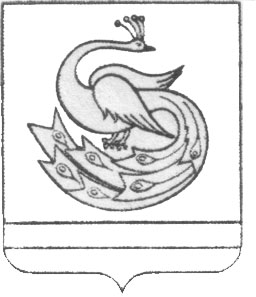 АДМИНИСТРАЦИЯ ПЛАСТОВСКОГО МУНИЦИПАЛЬНОГО РАЙОНА                 ПОСТАНОВЛЕНИЕ«06_»__04______2018 г.                                                            № _260-1Nп/пНаименование подпрограммыИсточникифинансированияВсего на2016 - 2018 годы2016 год2017 год2018 год1."Туберкулез"районный бюджет24,624,6002.«Вакцинопрофилактика»районный бюджет1731,37699,47587,9444,03."Приобретение противовирусных препаратов, антибиотиков и других лекарственных препаратов для лечения больных гриппом "районный бюджет84,4384,4300Итого1840,4808,5587,9444,0